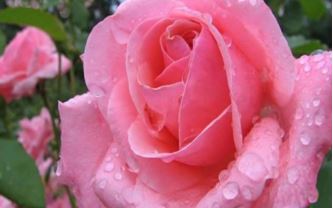 爱的精神对信息翻译和天国生活规则的反应信息主题。 一对天人双修的夫妇衷心感谢我们最善良的爱神，感谢他们对《爱滴》的读者和听众的调整。 在翻译工作中，什么会是重要的考虑爱滴。 信息文本的更高转化有什么可能性。 关于从高振动的信息文本中创建音频文件的说明。 根据天体的生命规则，纯洁的光明生命为大众所做的无私工作会得到神圣的额外能量的涌入的回报；这也适用于天外的生命。 为什么化身计划的众生不应该将捐款用于他们在天上的救赎计划中的工作，而已经用于开支。 以此救赎计划众生背离了众生的平等。 为什么上帝的精神或其他天上的光明生物在未经我们同意的情况下不能查看我们的进化记忆。 * * *"从你非个人的我是神的心，天顶的太阳，流出的爱是极其伟大的，从那里你不知疲倦地用你最大的光辉刻在天体内外的所有宇宙天体上，并在每个宇宙时刻对其中的所有生命给予谦卑地从背景、提升和维持的能量。我们天人无法完全掌握你的仁慈之爱，因为你巧妙的意识包含了来自创造生命的所有储存，没有一个纯粹的生命可以在其进化中吸收这些储存，因为我们的生命核没有必要的吸收能力和能量潜力。当你在交流中用你那温暖人心的爱光一次又一次地触动我们这些纯洁的天人，或者当你因为我们谦卑地要求从你那里得到信息而穿透我们的光粒子时，那么我们就会高兴得不得了，永远也感觉不够，因为你的爱光包含无数宏伟和压倒性的图像，使我们非常着迷，因为我们以前从未见过这样的图像。为此，我们从心底里感谢你。" 这是我们发自内心的介绍，为的是让《爱滴启示录》的读者和听众对神圣的信息进行内心的调适。 在你密集的心灵祈祷和为天国-神圣的启示气流打开内心之后，你，地球上的天国使者，提前感知并写下了我们的爱和感激之情，我们在宇宙时刻欢喜地将这些爱的天国精神呈现在我的面前。发生这种情况是因为他将图片中的信息传送到我们的光意识中，以便传送给以精神为导向的人，通过这些信息，我们感知到他在我们身上传来的能量是幸福的感觉。我们是两个纯洁的天体，是一对双胞胎，根据神圣的指示，他们可以和你在一起，以保护和将他的信息传递到你的灵魂-人类意识中。宇宙爱的精神在我们的光意识中为你们这些精神导向的人传达了一个信息，他在其中回答了你关于把我是爱的滴水翻译成另一种语言的问题。然后，你可以从中认识到，从天堂的角度来看，什么是重要的考虑。许多地球年以前，爱的精神通过先驱者要求有灵性的人把爱的天国信息翻译成其他语言，如果你们中有人掌握了另一种语言的良好知识或有良好的语法知识，可以进行翻译。对于翻译，他向你透露了一个信息，在其中提到了一些翻译的标准。但不幸的是，还没有人与你联系，是你把爱的滴滴定格在互联网上的--你对此非常后悔。 天上的爱的精神知道，在这个堕落的世界上，要找到合适的以精神为导向的无私的人完成这个不容易的天国救赎任务是多么困难，他们从心底里愿意出于内心的信念，认真实践自己的精神陶冶，以接近天国的生活。爱的精神需要一个在精神上相当纯洁的翻译，具有酣畅淋漓的品质，但不幸的是，到目前为止还没有人向你提出这个天国的任务。因此，一个以精神为导向的人，一个忠实的爱滴朋友（水晶朋友）已经决定走一条不同的翻译道路。他在阅读和聆听《神的爱滴》时，从内心感觉到它们包含了巨大的能量潜力，而且，还包含了深刻的天体知识和对爱神的详细解释，这些都是他还不知道的，他以前从未在任何有关其他传教士的信息中看到过。它们如此吸引他，以至于他决心把上帝的爱滴在互联网上，就像其他以精神为导向的人在他之前和之后所做的那样，具有极大的承诺和内心的喜悦。在这个不可救药的堕落生命的黑暗世界中，这成为可能，这使爱的精神和我们这些天堂般的纯洁的光明生命特别高兴。为此，他和我们都非常感谢他们。已经在做设定的灵性和心动的人，也就是我们在地球上的天国兄弟姐妹，在读完信息后，感觉到来自灵魂的强烈冲动，让翻译开始翻译和设定信息，即先把信息翻译成世界性的口语英语，因为许多国家的学校都在教授这种语言。有了这个，许多不同国籍的人可以在专业和私下里进行良好的沟通。由于他不知道他的灵性熟人圈子里有谁能承担这项翻译任务，他认为只有一种可能，那就是让那些不以灵性为导向的人做翻译，他们做这些是为了获得报酬。现在你问爱的精神是否赞同这样做。他的回答是这样的。由非精神导向的人翻译神圣的爱滴，他们只是为了报酬而承担这项活动，从天国的角度来看是不希望的，因为翻译者的灵魂-人类意识中没有必要的高振动。你们这些以精神为导向的人已经知道，每一个来自神圣的高振动信息的书面和翻译词，如果是由一个不能从内心肯定神圣信息内容的人完成的，就会被翻译得相当糟糕。此外，他在翻译时可能会受到低沉声音的影响，如不和谐的音乐或他房间里其他人的世俗谈话。这些被吸收的低振动沉淀在他翻译的每一个字上，而爱滴的读者或听众组成或设置成音乐，然后将它们吸收为不愉快的振动。这就是爱的精神想要防止和保护你的原因。因此，从天国的角度来看，由一个还没有接触到内在爱的精神、仍然过着非常世俗的生活的人翻译神圣的信息，是不可取的。但从天堂的角度来看，有一种精神技术的可能性，让译文振动得更高，也就是说，尽可能地中和译者的低级思想和声音，这些思想和声音在他的写作活动中流入神圣信息的字里行间，并以磁力附着在上面，并把它们放到更高的振动中。这怎么可能，现在由爱的精神通过一个天上的光明生物向你们解释。如果你把翻译好的信息保存在你的电脑里，请打开它，用Ctrl和A键把整个信息文本标成蓝色，就像你检查整个文件文本的语法那样。然后把信息文本在电脑中标成蓝色，进入心里祈祷，要求天上的爱神用爱的光芒把信息文本中的每一个字移到更高的振动中，但也要中和附着在字里行间、来自翻译的低形象信息。当你在紧张的心里祈祷时，请把你的手放在电脑的键盘上，就像医治者把他们的手放在寻求医治的人身上一样。在你高振动的心脏祈祷的时刻，神圣的能量流经意识的灵魂中心，并从那里通过神经通路进入你的手掌，进一步进入键盘。从那里，它通过电磁脉冲在你的世界时间的几分之一秒内流向计算机中的翻译信息的标记的个别字。经过这个神圣能量的转移过程，所有字母现在都散发出比以前更亮的光芒。我们天人可以看到差异，当来自天人神源的信息几乎以其以前的光力再次闪耀时，我们会感到高兴。这个过程之所以能够发生，是因为计算机中存在控制程序，这些程序以电磁方式连接键盘和屏幕，也就是说，你输入的每一个字母都会传递给计算机处理器--计算机的心脏--然后传递给出现在屏幕上的激活的书写文件。 为了更好地理解这个无形的过程，爱神扩大了他的解释。每个人都会辐射出内在的能量--你称之为光环辐射--因为你身体的所有细胞都配备了物质电磁粒子，包含能量。这意味着，当你在电脑上写文件时，如果你事先进行了心里祈祷，你的高振动正电荷的身体细胞能量通过你的手掌和手指连接到电网络的键盘，然后通过电磁脉冲流入每个字母和整个写作文件的文本。这就是为什么我们天人在你的电脑屏幕上看到所写的字是否有很大的光亮或只有一点点，也看到它们是否包含负面的黑暗能量，以及从作者的灵魂-人类意识的记忆潜力中附着的不吸引人的小图片。当你进行信息文本的高级转换时，重要的是你要在密集的心里祈祷，因为只有这样，你灵魂核心中的两个粒子才会特别强烈地跳动，并从天体的原始中心区吸引保留给你救赎计划众生的神圣能量，然后通过你流入写作文件的文本。多年来，创始人在读完已经更正的信息后，定期进行这种更高层次的转化，然后将其发布在互联网上。原因是他经常在一些句子中感受到来自纠正的兄弟姐妹的低振动。出于这个原因，他诚恳地问爱的精神是否能向他展示一种可能性，使信息振动得更高。在耐心等待了一段时间后，当他醒来时，他通过灵魂从他那里得到了第二个解决的图像。既然你目前没有其他可能让灵性成熟的人把信息翻译成另一种语言，为了能够把天上的爱液也提供给其他国家的灵性寻求者，你可以继续把爱液交给专家和经验丰富的人翻译。之后，请用神灵向你建议的方式来增加电脑中翻译的信息文本的振动。但上帝之灵建议你，如果你有人这样做，为了安全起见，要检查信息的含义，因为这对听众正确理解，例如，一个天上的生活规则是至关重要的。 现在，爱的精神告诉你已经在国外发生的翻译，你对这些翻译一无所知。的确，在地球上讲其他语言的国家，有几个人带着内心的喜悦和感激，喜欢阅读天国的爱滴，也喜欢听它们的音乐，因为他们在贵国的长期职业活动中获得了良好的语言知识。一些人从内心感到，在他们的家庭和熟人圈子里，那些不懂你的语言的人也有权学习一些今天上帝的智慧，这些智慧对人类来说仍然是未知的，如果他们的内心是开放的。这就是为什么他们已经开始将一些在他们心中特别吸引他们的信息翻译成他们的民族语言。他们发现翻译起来很困难，因为他们的词汇中不存在一些属灵的词汇。但他们试图在互联网上找到更接近上帝之灵含义的相应词语，然后使用它们。他们非常认真地对待自己的天国任务，当他们成功地将神圣的爱滴信息再次翻译出来，以便提供给生活环境中感兴趣的人时，他们会很高兴。他们总是看看互联网上已经提供的信息清单，看看是否有来自上帝的新的有趣的信息，他们想带着极大的喜悦再次翻译。这些人是这样的精神导向，他们的灵魂曾经自愿为救赎计划的任务而化身，现在它通过其发自内心的人类感觉到，它已经到达了化身的目标，以便在精神上进一步完善自己，以便在尘世生活后能够相当接近天上的世界。这种精神上很好的心地善良的人能够用他们的灵魂-人类意识进行高振动，因此他们的译文也有很高的文字振动，这对读者有非常积极的影响，即使他们的译文与爱滴的文字不逐字对应。翻译中最重要的是神圣声明的意义，当它被赋予高振动的词语时，它就会结出成熟的精神果实。对于一个愿意回归的灵魂及其内在的爱-精神导向的人来说，这是振奋人心的精神营养，使他们在精神上既饱满又快乐。这种由敬畏上帝的人在地球上履行其负责任的天国任务的翻译，得到了天国爱的精神的认可和额外力量的支持。在地球上有很多没有宗教关系的爱的精神的人，但至今只有少数人能够找到神圣的爱滴。这就是为什么天上的爱神要求纯洁的光明生命继续寻找爱之滴的翻译者。 爱神又给了我们几个提示，以纠正爱的降生的信息。以精神为导向的人的矫正是在他们的空闲时间里自愿发生的，他们听到了自己内心爱的天国精神对此的呼唤，并衷心地遵循它。他们可能会发生这样的情况：他们没有集中注意力，在纠正过程中，各种想法悄然而至，其中有来自潜意识的、面向世界的某些图片信息。为了使这些不进入他们插入或改变的信息的字里行间，并把它们转化下来，从天国的角度来看，中断纠正一小段时间或休息更长时间是好的，因为在他们的上层意识中，这些想法仍在盘旋并占据着他们。然后，他们应该在确定没有进一步的想法在他们身上产生共鸣时才重新开始，或者只在第二天继续进行纠正。 神的灵知道纠正者从语法上检查信息中的许多陈述是多么困难，即掌握神圣陈述的含义，检查信使听到和写下的词语是否合适，或者应该用更合适的词语或更多内容的词语代替。在他们天上地下的活动中，他们非常紧张，因此神的灵要求他们一次又一次地短暂休息，这样他们就不会因为智力活动或巨大的脑力劳动而过快地疲劳。在休息期间，他们最好通过密集的心里祈祷从天-神的源头请求新的能量，或做短时间的非剧烈运动，因为这将帮助他们以更多的精力、注意力和喜悦再次继续他们的天国心任务。然而，非个人的神灵，也是我们天国的众生，是善解人意的酣畅淋漓的众生，因此，如果你在纠正过程中出现拼写错误，或者你忽略了一个错误的句子位置而没有纠正，我们也有很多理解。因此，上帝的精神要求读者和听众对配乐的信息不要太重视完美的信息，而要主要注意每个神圣声明的深刻启示意义。这样，你们将在自己身上开辟出心领神会的天国品质，为你们不完美的兄弟姐妹披上尘世的外衣，也为你们自己，因为你们在艰难的人类生活中也会无意中在思考、说话或某些活动中犯错误。还有一件事，从天堂的角度来看，爱的滴水的设置。为了将爱滴信息的文本设置为音乐，使用了人类所说的声音，你可以在地球上购买。在记忆程序中，有大量从你的语言使用中储存的词汇。但你也许可以想象，女性和男性的声音并不是来自于有精神取向的人，因此他们没有高的振动。但是，当你让爱的精神的高振动信息文本被声音程序读取时，那么信息振动就会主要转移到被设置为音乐的每个单独的字。这就是预言家在听了爱滴文字配乐后发现的情况。但请确保你总是使用原始信息进行配音，因为否则高信息振动无法从声学上转移或转化为语音声音。还有一件事，就是由心怀灵性的人给爱的碎片配音，然后通过各种接收设备提供给追求灵性的人。天上的爱的精神总是由你决定，你是用女声还是男声来设置，他不干涉。但他想从天国的角度来评论。 所有喜欢阅读或听到天国-神圣的爱滴配乐的精神取向的人，在宇宙时刻有不同的意识，这意味着你们因此在灵魂-人类的意识振动中是不同的，你们的意识对人类声音的感知是不同的。一个人觉得女人的声音配上音乐，在他内心非常愉快，因为在他的意识中，女人的声音听起来比男人的声音更柔和，因此他认为女人的声音更适合于神圣的爱滴。另一方面，另一个人不觉得互联网上的兄弟姐妹们提供的女人的声音有多好，因为他更喜欢男人的声音，当信息被设置为音乐。 从天堂的角度来看，这对那些在业余时间发自内心地努力将爱的滴滴声设置为音乐的人来说，是一项艰难的事业。他们不可能让每个人都满意，也不可能在配音时回应他们的特殊愿望--这也涉及到语速的设置。但他们正在寻找具有较柔和语音的男声和女声的节目，这将更适合于振动较高的精神导向的爱滴听众。 如果你想遵守天人平等的公正的双重原则，爱的精神建议你交替使用女声，然后使用男声来设置信息，如果他们有一个温柔和谐的语音声音。他建议你不要设置很快的语速，否则敏感的听众的灵魂--人类意识会感到内心的不安。天上的爱的精神用冲动支持他们的寻找，使他们用说话的温柔和和谐的声音找到方案。但在这个世界上，这非常耗费时间，而且不幸的是，这与他们无法独自承担的更大开支有关。因此，神的灵向所有爱滴信息的读者和听众提出衷心的请求，请你们支持你们的兄弟姐妹，他们正在为爱滴信息的音乐化作出衷心的努力，并在互联网上向你们提供了一段时间的爱滴信息，如果你们有可能的话，请衷心地捐赠一点钱，以便他们能够支付与救赎计划任务有关的许多费用。但他们应该只用你的小额捐款来支付他们的费用，而不是用于他们在救赎任务的天国计划中的志愿工作，因为否则他们将不再得到上帝之灵的额外能量支持。 通过我们这些纯洁的光明生命，天上的爱的精神要求那些喜欢听爱的降生信息的精神导向的人理解和耐心对待他们的兄弟姐妹，他们花了很多时间将信息设置成音乐并放到互联网上。作为属灵的、以上帝为导向的人，他们应该感到满意和感激，在这个地球时代，他们被上帝的精神提供了这样一个伟大的机会，从取之不尽的天国神圣的智慧源泉中接受爱滴信息，这些信息包含了你们人类不知道的精神知识细节，更重要的是，数量如此之大。这使你有机会在地球上短短的时间内获得新的有价值的知识和精神的扩展。在与音乐相联系的信息中，爱的精神为你提供了诚实的自我认识的提示。谁在听音乐信息时，对自己内心的女性或男性声音感到巨大的厌恶感和想法，应该问自己背后的原因是什么。通常是因为在灵魂中存在着来自今生或另一世的负担，也就是说，在灵魂中一定有违反天人合一的平等法则。只有当人类或其他世界的存在对存在的阴性或阳性原则不太尊重时，才会发生这样的反应，因此他无视存在的平等。 现在天上的爱的精神仍然通过我们天上的人向你解释，为什么他不向参与救恩计划的人提供任何额外的能量，如果他们把捐款用于他们的私人需要，例如用于旅行、活动或增加他们的收入或财富，而不是用于他们与救恩计划任务有关的开支。但他们的这种行为会使自己非法致富，从而辜负了衷心捐助者的信任。与他来自天体原始中央太阳的额外能量有关，当纯洁的天体自愿为大众承担任务时，他用这些能量赠予他们，普遍的爱的精神想让你理解无限数量的天体生命规则中的一条--你也称之为法律，它作为一个组成部分丰富了我们的进化生活，他巧妙地为我们管理--这样你就能更好地想象我们的天体生命原则是如何结构和布置的。以下的生活规则也应该被认真对待，并被那些内在的光明存在从天上的存在中走出来的人所遵循，以便自愿完成秋季存在中的救赎计划任务。对我们天人来说，令人欣慰的是，他们中的一些人已经在天人的路上，通过他们的精进存在而回归。有些人尽管生活条件困难，但还是成功地欢快地执行了他们的救赎计划任务，他们的内心曾经自愿为他们在地球上的时间承担了这项任务。 现在--天体的双重生命，在完成一个纪元周期后，以公正的方式从原始中央太阳那里得到另一个纪元的相同数量的能量，以储存在他们的光生命的能量和进化数据存储器中。这就是 "内我"，一个直接与他们的生命核心保持能量和信息联系的能量库，其能量可供他们自由、独立和幸福的行星生活使用。他们独立地划分他们所接受的能量，没有爱神的合作，所以这些能量对他们来说足够了，直到下一个新纪元。 因为在天堂的存在中，对于光明的生命的进化，新的创造总是为了一个令人高兴的场合而增加的，行星的变化或新的设计或新的行星创造在这方面，有必要让众生自愿以无私的方式参与其中。根据他们的知识，他们内心觉得自己在灵性上已经足够成熟，可以胜任众多人中的一项特殊任务，并乐意自愿承担这项任务。因此，他们以图片的形式向爱的精神发出他们快乐的同意和意愿。然后，他用详细的图片对他们的任务进行指导。在他们开始之前，他们从原始中央太阳那里得到了他们储存的生命能量的额外能量，这些能量通常足够他们使用，直到他们完成任务。如果他们仍然要对一项创作进行必要的改进，那么爱的精神就会给他们进一步的额外能量。我们天人，当我们创造了我是神--你叫她爱神或也叫另一个名字--在她最大的普遍意识中，对无数的生命规则储存，这对所有天人同样有效，另外还转移到她身上：天人为大众的无私工作。因此，一个天体只有在自愿和无私地参与创造的行动时才会得到额外的能量。 这也适用于我们天人，当我们自愿为低振动的坠落界中的生命承担保护功能，或将神圣的信息通讯传递给天人的传令官进入他的灵魂人类意识的艰难任务。 天体传令官也为他的救赎计划任务获得额外的神圣能量。他在接收信息的过程中，直接通过他的高振动灵魂生命核心接收一份能量进入内在自我的能量储存，剩下的一份能量在夜间深度睡眠中通过我们天人进入接受细胞。但是，如果他不把捐款用于他的天体救赎计划，神圣的能量只能使他受益。但他可以尝试用小额捐款来支付他的费用，如信息广告和复制并向那些买不起电脑或没有足够知识来检索信息的心胸狭窄的人发送爱心滴。他也可以用捐款来购买打印机墨盒，或用于其他对传播天国信息有必要且重要的小型开支。但通常捐款是不够的，他用自己的积蓄支付费用。爱的精神扩展了它的启示声明，关于捐赠的预言家。许多天国的使者发现自己处于贫穷或经济上的紧急情况，在这种情况下，他不可能将他从背景中得到的信息提供给对精神感兴趣的人。在他的财务紧急情况下，爱的精神通过经济条件较好的好朋友迂回地帮助他，应该只支持他到能支付住房、食品和医疗费用的程度，以避免陷入债务。如果他的职业收入或养老金太低，无法保证其微薄的生活，那么这种支持才符合天道酬勤的规则。从我们天国的生活准则来看，这都是正确的。要知道，一个真正的天国传道人绝不会接受好心人的大量捐款来充实自己。只有堕落的传教士才会这样做，他们自作主张地以牺牲小康追随者的利益为代价，获得了奢侈和富足的生活权利。他们的无意识来自于这样一个事实，即他们认为自己是为上帝和人民服务的特殊灵性人士，理应得到--他们错误地自以为是地认为--像他们假设的天人一样高贵地生活在人间。但在这样做的时候，他们没有意识到，以这样一种不值得的、个人高高在上的生活方式，他们已经把自己与谦虚和平等的天国生活原则分开了，而且，给他们的灵魂带来了巨大的负担。因此，天上的爱神要求那些忙碌的、心地善良的人，把设定的音乐或翻译的爱滴信息放在互联网上，不要为了自己的利益而接受更大的捐赠，因为否则他们会在内心深处把自己从正义的天国神圣的能量源中移除。因此，请注意并继续快乐而无私地完成你天上的救赎计划任务。天上的爱的精神现在也针对那些在业余时间在这个世界的各个生活领域从事无私志愿工作的精神导向的人。他们从心底里感到在紧急情况下帮助人们的巨大快乐。他们是救赎计划的精力充沛的天人，为了这个目的，他们从更高的振动微妙的堕落境界中化身出来。根据他们的意识和知识，他们履行帮助任务，例如在志愿消防队、水上救援、灾害控制或其他组织。他们的无私活动也得到了额外的神性能量，以便能够很好地完成他们危险和困难的任务。然而，如果他们因自己的努力而被国家高层当局公开授予功绩令或证书，并被媒体在杂志上以照片和文章的形式亲自表扬，然后在生活环境中的人们中赢得了很高的声誉，那么他们就不知不觉地脱离了天人合一的平等地位。这种救赎计划的众生获得了巨大的精神知识，现在作为精神生活顾问谋生，也离开了这个平等。他们中的许多人对他们的建议收取过高的费用，并在地球上很短的时间内变得非常富有。他们以完全个人化的方式作为精神顾问生活，就像世界上的人一样，不知道他们对自己的灵魂做了什么。然而，从我们光荣的自由和独立的天国生活中，又有一条生命规则，这是神-灵在不久前为爱滴团队提供的个人信息中，结合信息更正，通过天国的纯净生命揭示的。传道人听到了上帝之灵的冲动，他不应该向精神上开放的人隐瞒所描述的生活规则，因此他把它转变成了这个神圣的信息。请高瞻远瞩地理解我们被管制的生活：我们在自由和独立的天国生活中做了规定，上帝之灵或其他天国的光明生物未经我们同意不能查看我们的进化记忆。这就是我们想要的独立生活，这就是为什么我们在创造我是神的宇宙意识时，将以下的生活规则输入了我是神的宇宙意识。当我们天人即将跨越到更高的进化意识时，我们从我是神那里收到了许多有洞察力的、有远见的图像，这些图像是关于我们仍不知道的更高进化星球上的生活方式的双对。有时我们不太清楚，不完全理解图像的含义，那么我们就要求我是神查看我们的进化记忆，这样她就可以告诉我们为什么会出现这种情况。一旦我们允许她看，我们就会从她那里收到图像，告诉我们在我们的光明意识中还缺少哪些记忆数据供我们理解。她从她在原始太阳中取之不尽、用之不竭的智慧潜能中向我们传递这些。之后，我们清楚而全面地了解了地球上居民的新生活方式，这对我们来说仍然是未知的，我们为此欢欣鼓舞并热烈感谢她。如果我们在地球上发现自己，并意识到对地球居民的新生活方式，那么我们就会有利地吸收这一点，将其作为生活中的进化存储到我们的光粒子中，从而使我们的进化意识得到扩展。 但对我们内在自我的进化记忆的洞察力，其中包含了我们储存的生命能量和所有以前的生命数据，只有当我们衷心地要求她时，才会从她那里发生例外。否则，由于她的矜持天性，她会有所保留，我们这些纯洁的生命也是如此，因为我们不会未经允许就去看另一个生命的光明意识。经过对爱的精神的解释，你现在肯定能更好地理解我们独立、自立和自由的生活，当你已经快乐地踏上天堂的归途时，这种生活也将很快成为你的。在这篇信息的结尾，这些都是关于翻译的重要提示，也是神的灵对我们天国规则的描述。我们这些纯洁的天光生命一直与信使在一起，不仅以神圣的保护协助他接受信息，而且还把爱的精神在我们身上看到的形象传递给他。也就是说，我们通过他高度振动的灵魂逐渐将它们传送到暴露的、可接受的人类脑细胞中，并根据他的语言知识，试图将这些图像翻译成他的人类口语，在电脑上写成文本文件。我们自愿并快乐地执行这项天上的传送任务，并感谢最仁慈的普爱精神，即我中的上帝，为我们提供了这一非凡的人间任务与天上的传信者。